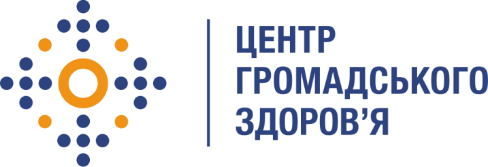 Державна установа
«Центр громадського здоров’я Міністерства охорони здоров’я України» оголошує конкурс на відбір фахівця з підтримки розширення програми доконтактної профілактики ВІЛ в Україні в рамках програми Глобального фонду прискорення прогресу у зменшенні тягаря туберкульозу та ВІЛ-інфекції в УкраїніНазва позиції: консультант національного рівня з підтримки розширення програми доконтактної профілактики ВІЛРегіони: національний рівеньІнформація щодо установи:Головним завданнями Державної установи «Центр громадського здоров’я Міністерства охорони здоров’я України» (далі – Центр) є діяльність у сфері громадського здоров’я. Центр виконує лікувально-профілактичні, науково-практичні та організаційно-методичні функції у сфері охорони здоров’я з метою забезпечення якості лікування хворих на cоціально-небезпечні захворювання, зокрема ВІЛ/СНІД, туберкульоз, наркозалежність, вірусні гепатити тощо, попередження захворювань в контексті розбудови системи громадського здоров’я. Центр приймає участь в розробці регуляторної політики і взаємодіє з іншими міністерствами, науково-дослідними установами, міжнародними установами та громадськими організаціями, що працюють в сфері громадського здоров’я та протидії соціально небезпечним захворюванням.Основні обов'язки:Забезпечення координації розширення та покращення якості надання доконтактної профілактики ВІЛ (далі-ДКП).Аналіз шляхів комунікації та залучення клієнтів до програми ДКП (сайт ЦГЗ, вебсайти партнерів, розроблені інформатеріали).Участь у онлайн тренінгах із медичними фахівцями та із представниками НУО.Розробка комплексу заходів щодо підвищення інформованості ключових груп про ДКП.Аналіз внесених даних до МІС ВІЛ.Забезпечення аналізу та моніторингу стану надання ДКП в розрізі регіонів, віку, схем,  джерел фінансування та ін..критеріями.Здійснення онлайн моніторингових візитів до ЗОЗ, які впроваджують ДКП з метою оцінки реалізації програми на місцях, дотримання протоколів та методичних рекомендацій щодо її впровадження.Участь в зустрічах АРТ-сайтів, підготовка відповідної інформації та презентацій.Участь у заходах щодо ДКП на національному рівні, підготовка та проактивна участь у організації другої національної конференції щодо ДКП.Забезпечення взаємодії з партнерськими організаціями з питань, що стосуються впровадження ДКП. Проактивна участь у заходах спрямованих на подолання стигми та дискримінації, а також спрямованих на створення толерантного відношення до всіх ключових груп (подача презентації та заявки на участь у ЛГБТІ-конференції та інших заходах проти стигми, написання тез на конференції EACS, IAS). Підготовка аналітичних матеріалів щодо ситуації у впровадженні ДКП на рівні регіону за запитом керівника МДК, національного координатора МДК та керівництва Проекту.Координація діяльності регіональних консультантів ДКП.Проведення верифікації діяльності регіональних консультантів ДКП.Виконання інших обов’язків відповідно до Плану заходів діяльності МДК за запитом керівника МДК, національного координатора МДК та керівництва Проекту у відповідні строки.Щомісячне своєчасне подання звіту за ПроектомВимоги до фахівцяВміння виконувати завдання у дистанційному форматі з використанням онлайн платформ та відповідним технічним обладнанням.Досвід роботи в сфері ВІЛ/СНІДом та високий рівень мотивації до роботи.Вища освіта в галузі охорони здоров’я. Відмінні знання щодо надання послуг з профілактики, діагностики та лікування ВІЛ.Високий рівень поінформованості щодо ВІЛ-інфекції в Україні та стратегії для боротьби з епідемією.Досвід та навики проведення тренінгів.Знання специфіки комунікації із представниками КГ та іншими представниками ЛГБТ. Висока обізнаність щодо понять стигми та дискримінації ЛЖВ, представників КГ та інших уразливих груп населення.Досвід роботи у неурядовому секторі щодо ВІЛ сервісних послуг для КГ.Високий рівень комп'ютерної грамотності в MS Word, Excel і Powerpoint.Відмінні знання усної та письмової ділової української мови.Наявність високошвидкісного інтернету.Знання англійської мови на рівні вище середнього.Ключові компетенції Вміння та бажання отримувати безперервний провесійний розвиток.Відповідальність за результат.Вміння працювати в команді.Високий рівень толерантності.Стресостійкість.Високий рівень самоорганізації.Високі комукаційні навички.Резюме мають бути надіслані електронною поштою на електронну адресу: vacancies@phc.org.ua. В темі листа, будь ласка, зазначте номер та назву вакансії: «196 - 2021 Консультант з підтримки розширення програми доконтактної профілактики ВІЛ».Термін подання документів – до 28 травня 2021 року реєстрація документів завершується о 18:00За результатами відбору резюме успішні кандидати будуть запрошені до участі у співбесіді. У зв’язку з великою кількістю заявок, ми будемо контактувати лише з кандидатами, запрошеними на співбесіду. Умови завдання та контракту можуть бути докладніше обговорені під час співбесіди.Державна установа «Центр громадського здоров’я Міністерства охорони здоров’я України» залишає за собою право повторно розмістити оголошення про вакансію, скасувати конкурс на заміщення вакансії, запропонувати посаду зі зміненими обов’язками чи з іншою тривалістю контракту.